ЗЕМСКОЕ СОБРАНИЕКРАСНОКАМСКОГО МУНИЦИПАЛЬНОГО РАЙОНАПЕРМСКОГО КРАЯРЕШЕНИЕ16.12.2015                                                                                        № 143                                                              .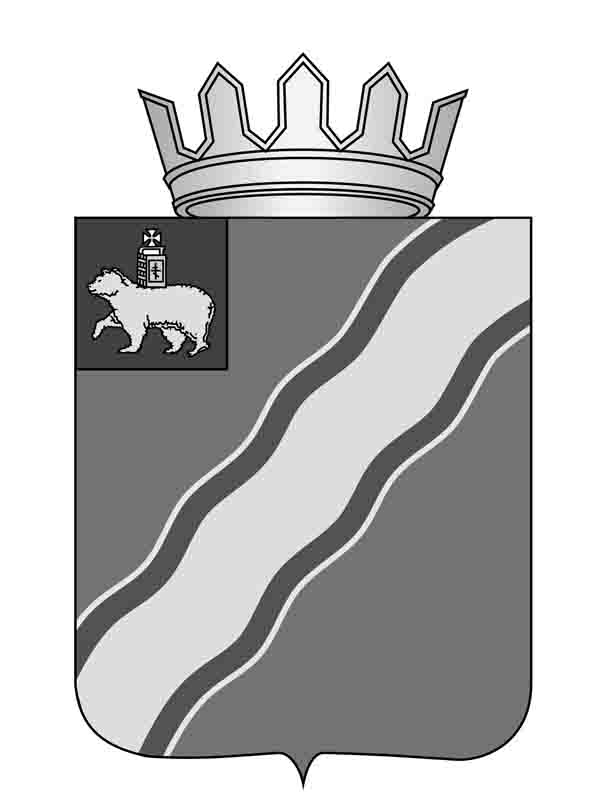 О внесении изменений в муниципальнуюАдресную программу № 28 Краснокамскогомуниципального района по переселению                                                                   граждан из аварийного жилищного фондав 2014 году, утвержденную решением Земского Собрания Краснокамскогомуниципального района от 26.03.2014 № 24В соответствии со статьей 16 Федерального закона от 21 июля 2007 г.         № 185-ФЗ «О Фонде содействия реформированию жилищно-коммунального хозяйства», постановлением Правительства Пермского края от 29 мая 2013 г. № 579-п «Об утверждении региональной адресной Программы по переселению граждан из аварийного жилищного фонда на территории Пермского края на 2013-2017 годы, объемов расходов по приоритетному региональному проекту «Достойное жилье» на 2013 год», статьями 8, 20, 22 Устава Краснокамского муниципального района Земское Собрание Краснокамского муниципального района РЕШАЕТ:Внести в муниципальную Адресную программу № 28 Краснокамского муниципального района по переселению граждан из аварийного жилищного фонда в 2014 году, утвержденную решением Земского Собрания Краснокамского муниципального района от 26.03.2014 № 24 (в редакции решения Земского собрания Краснокамского муниципального района от 30.04.2014 № 45), следующие изменения:Пункт 3.2. раздела 3 «Общая стоимость и сроки реализации Адресной программы № 28» изложить в следующей редакции:«3.2. Необходимый объем финансирования Адресной программы № 28 составляет 12 307 120,40 рублей, в т.ч. за счет средств:Фонда – 7 419 694,74 рубля;бюджета Пермского края – 2 193 688,98 рублей;средств бюджета Оверятского городского поселения – 2 693 736,68 рубля»;Таблицу 1 пункта 4.1. раздела 4 «Объем долевого финансирования переселения граждан из аварийного жилищного фонда» изложить в следующей редакции:Таблица  1Пункт 5.2. раздела 5. «Обоснование объема средств для финансирования Адресной программы № 28, планируемые показатели выполнения Адресной программы № 28» изложить в следующей редакции:«5.2. В результате реализации Адресной программы № 28 планируется переселить 28 человек из 8 расселяемых помещений»; Приложение 1 к Адресной программе № 28 «Перечень аварийных многоквартирных домов Адресной программы № 28» изложить в редакции, согласно приложению 1;Приложение 2 к Адресной программе № 28 «Реестр аварийных многоквартирных домов по способам переселения Адресной программы № 28» изложить в редакции, согласно приложению 2;Приложение 3 к Адресной программе № 28 «Реестр аварийных многоквартирных домов по способам переселения Адресной программы № 28» изложить в редакции, согласно приложению 3.Решение подлежит опубликованию в специальном выпуске «Официальные материалы органов местного самоуправления Краснокамского муниципального района» газеты «Краснокамская звезда».3.  Контроль за исполнением решения возложить на комиссию по жилищно-коммунальному хозяйству, строительству, транспорту и связи Земского Собрания Краснокамского муниципального района (В.Ю.Артемов).Приложение 1к решению Земского СобранияКраснокамского муниципального районаот 16.12.2015 № 143Приложение 1 к Адресной программе № 28Перечень аварийных многоквартирных домов Адресной программы № 28Приложение 2к решению Земского СобранияКраснокамского муниципального районаот 16.12.2015 № 143Приложение 2 к Адресной программе № 28Реестр аварийных многоквартирных домов по способам переселения Адресной программы № 28Приложение 3к решению Земского СобранияКраснокамского муниципального районаот 16.12.2015 № 143Приложение 3      к Адресной программе № 28Планируемые показатели Адресной программы № 28по переселению граждан из аварийного жилищного фондаГодВсегоВ том числеВ том числеВ том числеГодВсегоФондБюджет Пермского краяБюджет Оверятского городского поселения2014-201612 307 120,407 419 694,742 193 688,982 693 736,68Глава Краснокамского                                           Председатель Земского Собраниямуниципального района –                                     Краснокамского муниципальногоглава администрации Краснокамского                 района                                                                    муниципального района                                Ю.Ю.Крестьянников                                                     Г.П.Новиков№ п/пАдрес МКДДокумент,
подтверждающий
признание МКД
аварийнымДокумент,
подтверждающий
признание МКД
аварийнымПланируемая дата  окончания
переселенияПланируемая дата сноса / реконструкции МКДЧисло жителей всегоЧисло жителей планируемых
 к переселениюОбщая площадь жилых
помещений МКДКоличество расселяемых жилых
помещенийКоличество расселяемых жилых
помещенийКоличество расселяемых жилых
помещенийРасселяемая площадь жилых
помещенийРасселяемая площадь жилых
помещенийРасселяемая площадь жилых
помещенийСтоимость переселения гражданСтоимость переселения гражданСтоимость переселения гражданСтоимость переселения гражданСтоимость переселения гражданСтоимость переселения граждан№ п/пАдрес МКДДокумент,
подтверждающий
признание МКД
аварийнымДокумент,
подтверждающий
признание МКД
аварийнымПланируемая дата  окончания
переселенияПланируемая дата сноса / реконструкции МКДЧисло жителей всегоЧисло жителей планируемых
 к переселениюОбщая площадь жилых
помещений МКДВсегов том числев том числеВсегов том числев том числеВсего:в том числе:в том числе:в том числе:в том числе:в том числе:№ п/пАдрес МКДНомерДатаПланируемая дата  окончания
переселенияПланируемая дата сноса / реконструкции МКДЧисло жителей всегоЧисло жителей планируемых
 к переселениюОбщая площадь жилых
помещений МКДВсегочастная
собственностьмуниципальная
собственностьВсегочастная
собственностьмуниципальная
собственностьВсего:за счет средств
Фондаза счет средств
бюджета субъекта
Российской
Федерацииза счет средств
местного бюджетаДополнительные источники финансированияВнебюджетные источники финансирования№ п/пАдрес МКДНомерДатаПланируемая дата  окончания
переселенияПланируемая дата сноса / реконструкции МКДчел.чел.кв.мед.ед.ед.кв.мкв.мкв.мруб.руб.руб.руб.руб.руб.1234567891011121314151617181920211Оверятское городское поселение, п. Оверята, ул.Молодежная, 57317.11.20092015 год2016 год2828366,2826354,281,3272,912 307 120,407 419 694,742 193 688,982 693 736,680,000,00№ п/пАдрес МКДАдрес МКДВсегоВсегоСтроительство МКДСтроительство МКДПриобретение жилых
помещений у застройщиковПриобретение жилых
помещений у застройщиковПриобретение жилых помещений у
лиц, не являющихся застройщикомПриобретение жилых помещений у
лиц, не являющихся застройщикомВыкуп жилых помещений у
собственниковВыкуп жилых помещений у
собственников№ п/пАдрес МКДАдрес МКДВсегоВсегоСтроительство МКДСтроительство МКДПриобретение жилых
помещений у застройщиковПриобретение жилых
помещений у застройщиковПриобретение жилых помещений у
лиц, не являющихся застройщикомПриобретение жилых помещений у
лиц, не являющихся застройщикомВыкуп жилых помещений у
собственниковВыкуп жилых помещений у
собственников№ п/пАдрес МКДАдрес МКДРасселяемая площадь жилых помещенийСтоимость ПлощадьСтоимостьПлощадьСтоимостьПлощадьСтоимостьПлощадьСтоимостькв. мруб.кв. мруб.кв. мруб.кв. мруб.кв. мруб.112345689111214151Оверятское городское поселение, п. Оверята, ул.Моложежная, 57Оверятское городское поселение, п. Оверята, ул.Моложежная, 57354,212 307 120,40----272,99 562 720,4081,302 744400,00№ п/пНаименование МОРасселенная площадьРасселенная площадьРасселенная площадьРасселенная площадьРасселенная площадьРасселенная площадьКоличество расселенных помещенийКоличество расселенных помещенийКоличество расселенных помещенийКоличество расселенных помещенийКоличество расселенных помещенийКоличество расселенных помещенийКоличество переселенных жителейКоличество переселенных жителейКоличество переселенных жителейКоличество переселенных жителейКоличество переселенных жителейКоличество переселенных жителей№ п/пНаименование МО.....Всего.....Всего.....Всего№ п/пНаименование МОкв.мкв.мкв.мкв.мкв.мкв.мед.ед.ед.ед.ед.ед.чел.чел.чел.чел.чел.чел.1234567891011121314151617181920Оверятское городское поселение, п. Оверята, ул.Моложежная, 57354,2354,2882828